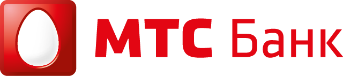 ЗАКУПОЧНАЯ ДОКУМЕНТАЦИЯ (ЗД)1. Общие положения.Все термины и определения, используемые в настоящей ЗД, трактуются в значении, приведенном в Правилах закупок, с которыми необходимо ознакомиться перед прочтением настоящей ЗД.1.2. Организатор – ПАО «МТС-Банк» - юридический адрес: Российская Федерация, 115432, г. Москва, пр-т Андропова, д.18, стр.1 (далее – Банк).2.Требования к предмету Закупки. Критерии оценки.3. Состав предложения Участника. Требования к содержанию предложения.3.1. Данный раздел содержит предъявляемые Организатором требования к перечню, содержанию и оформлению Участником документов, входящих в «Состав предложения Участника».Предмет Закупки: по проведению открытого запроса цен на право заключения Договора на закупку «Закупка ИТ-техники для оперативного обеспечения сотрудников ПАО «МТС-Банк»:Лот №1 – Мониторы, ТВЛот №2 – ИТ-техника ТМ «Apple»Лот №3 – ПАК «Соболь»Лот №4 - НоутбукиЛот №5 – Телефоны, планшетыЛот №6 - ОргтехникаПоставщик может подать заявку на участие на любое количество Лотов по своему усмотрению.Правила закупок ФИО контактных лиц Организатора, e-mail, телефонФИО контактных лиц Организатора, e-mail, телефонВопросы по содержанию ЗДОтветственный: Пупышева ИринаТелефон/факс: +7(495) 921-28-00 (доб. 12-290)e-mail: zakupki@mtsbank.ruДополнительный контакт: Слукина МарияТелефон/факс: +7(495) 921-28-00 (доб. 14-111)e-mail: zakupki@mtsbank.ruАдрес ЭТП «Сбербанк-АСТ»http://utp.sberbank-ast.ru/VIPНомер извещения на ЭТП «Сбербанк-АСТ»SBR028-2404260007Срок завершения приема предложений УчастниковНе позднее 12:00 (мск) 13.05.2024 г.Техническое задание По итогам закупки по каждому Лоту будет утвержден пул поставщиков, с которыми будут заключены рамочные Договоры. Распределение заказов будет осуществляться посредством проведения биддингов на конкретную потребность с оформлением соответствующих Заказов к Договору.Состав предложенияУчастника, включенный в конвертФОРМАдокументаНа бумажном носителеНа электронном носителеНа электронном носителеНа электронном носителеСостав предложенияУчастника, включенный в конвертФОРМАдокументаНа бумажном носителеWord/ExсelWord/Exсel.PDFДокументы, перечисленные в п.2.2. «Правила закупки»+Коммерческое предложение по форме Спецификации-+++Подтверждение соответствия обязательным требованиям к УчастникуПоставщик должен иметь доказанный опыт поставки аналогичных Товаров за 2022-2024 гг. (информацию подтвердить справкой по форме Заказчика с указанием наименования клиента, контактов представителя клиента, сканами Договоров и закрывающих документов (возможно в обезличенной форме, если это нарушает соглашение о конфиденциальности).-+++Анкета УчастникаДля юридических лиц:Для ИП, СЗГ и физических лиц:---+